Supplementary MaterialsModified carbon nanotubes for water-based cathode slurries for lithium-sulfur batteriesOlesya O. Kapitanova,a* Kirill V. Mironovich,a Daniil E. Melezhenko,a Viktoria V. Rokosovina,a Serafima Yu. Ryzhenkova,a Sergey V. Korneev, a Tatyana B. Shatalova,a X.Xu, a Filipp S. Napolskiy,b Daniil M. Itkisa,b and Victor A. Krivchenkoa,ca Moscow State University, Leninskie Gory, 1, b.3, 119991, Moscow, Russiab Dubna University, Universitetskaya Str. 19, 141980, Dubna, Russiac Moscow Institute of Physics and Technology, 9 Institutskiy per., Dolgoprudny, Moscow Region, 141701, Russia* olesya.kapitanova@gmail.com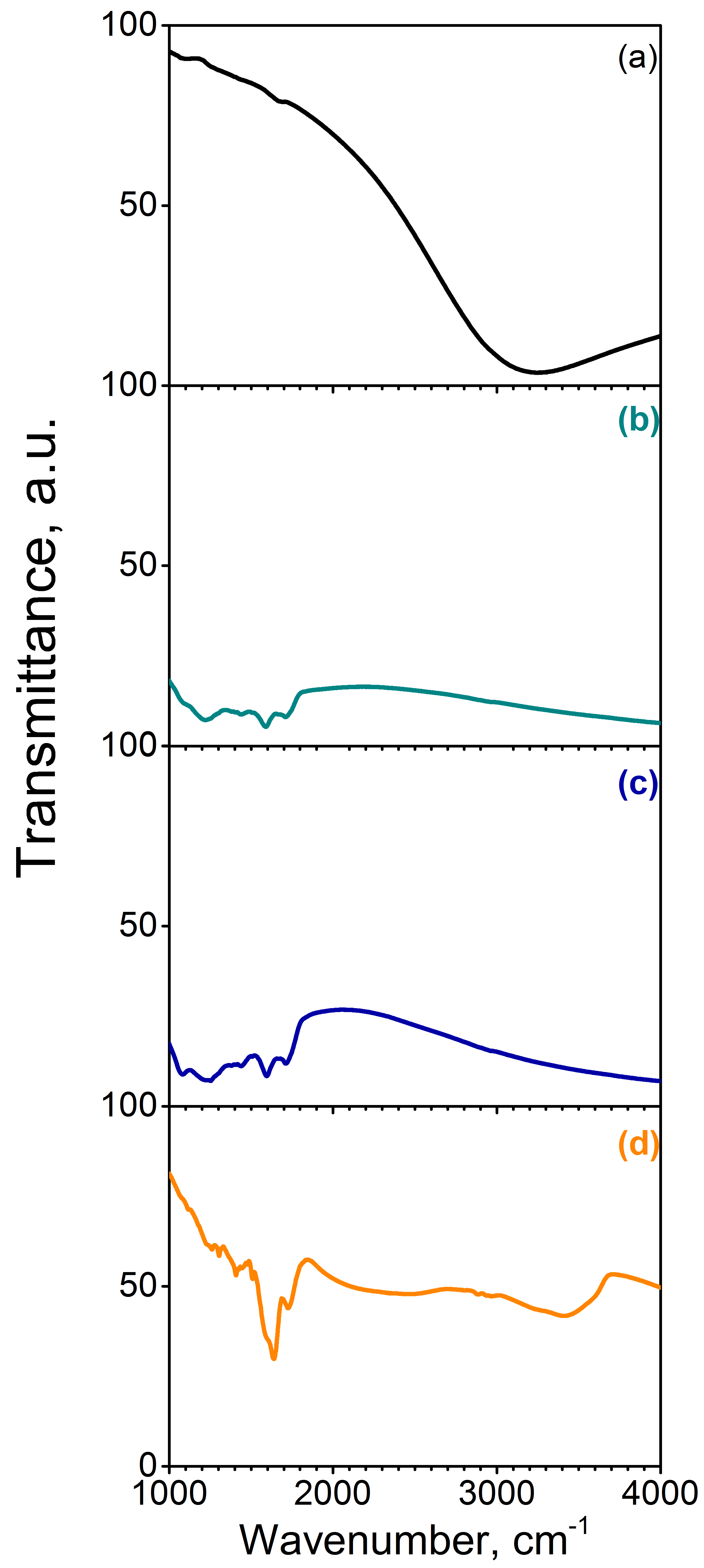 FIG. S1. IR spectra of CNTs (a), oxidized CNTs before (b) and after 1 (c) and 4 (d) hour hydrothermal reduction.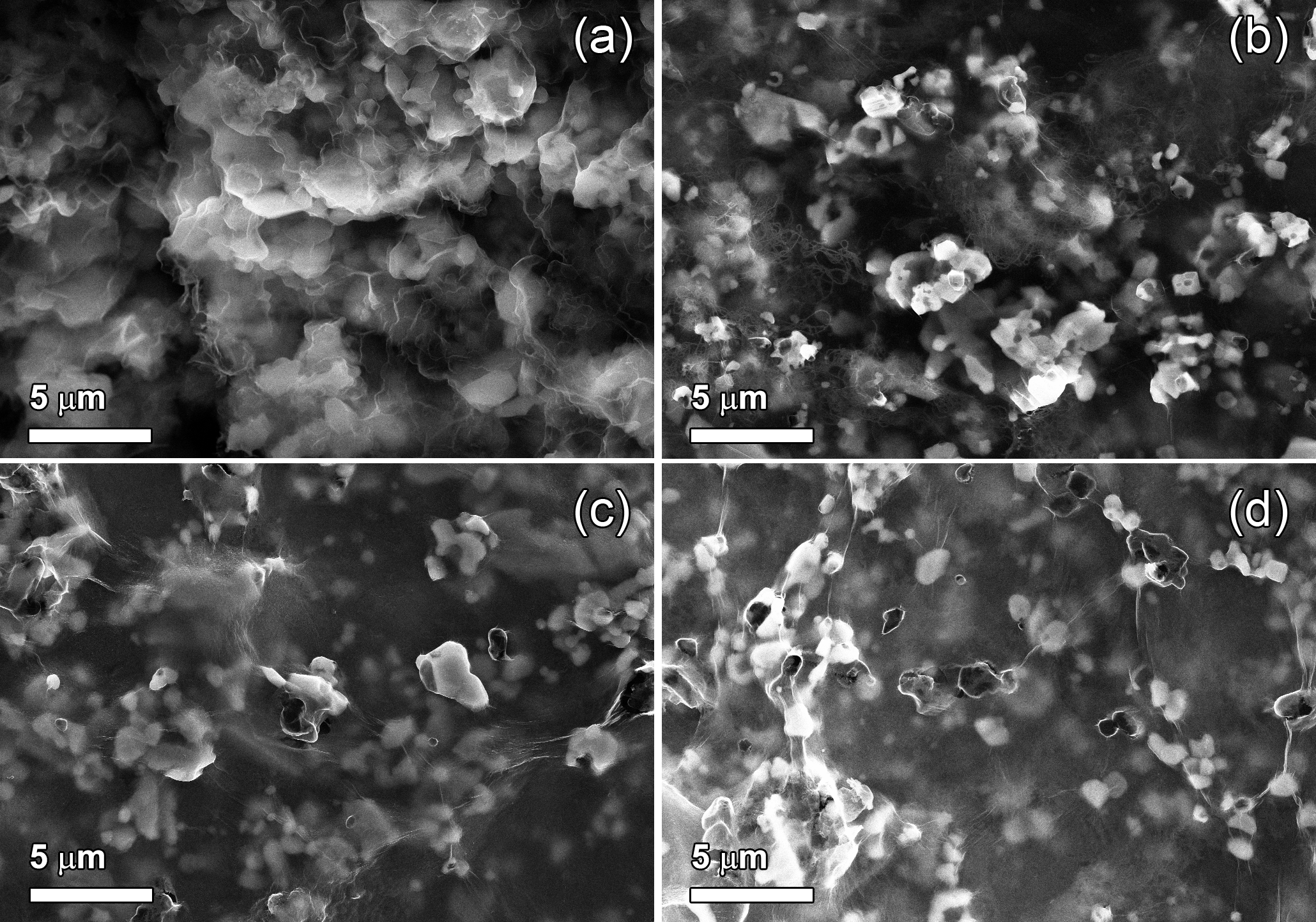 FIG. S2. A lower magnifications SEM characterization of sulfur-GO composite (a), electrode coatings based on S-GO composite and pristine CNTs (b), CNTs after 1 (c) and 4 (d) hours hydrothermal reduction, respectively.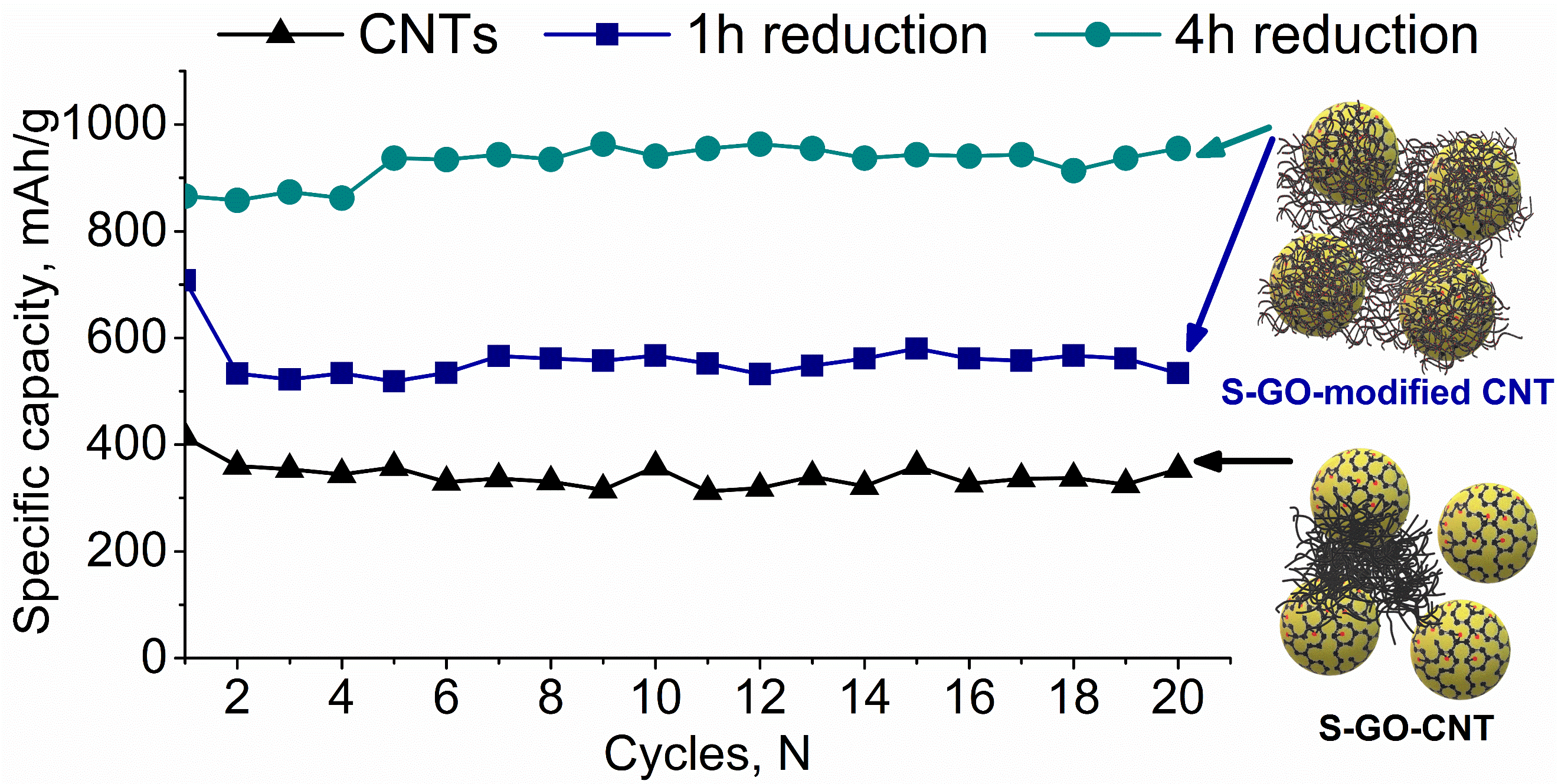 FIG. S3. Electrochemical characterization of the electrodes based on sulfur-GO composite with different conductive additives: CNTs (triangle), CNTs after 1 (square) and 4 (circle) hour hydrothermal reduction; cycling performances of the electrodes at current density of 50 mA/g (calculated per 1 g of electrode coating). Right inset – schematic of the electrode coatings based on S-GO composite and pristine CNTs and modified CNTs.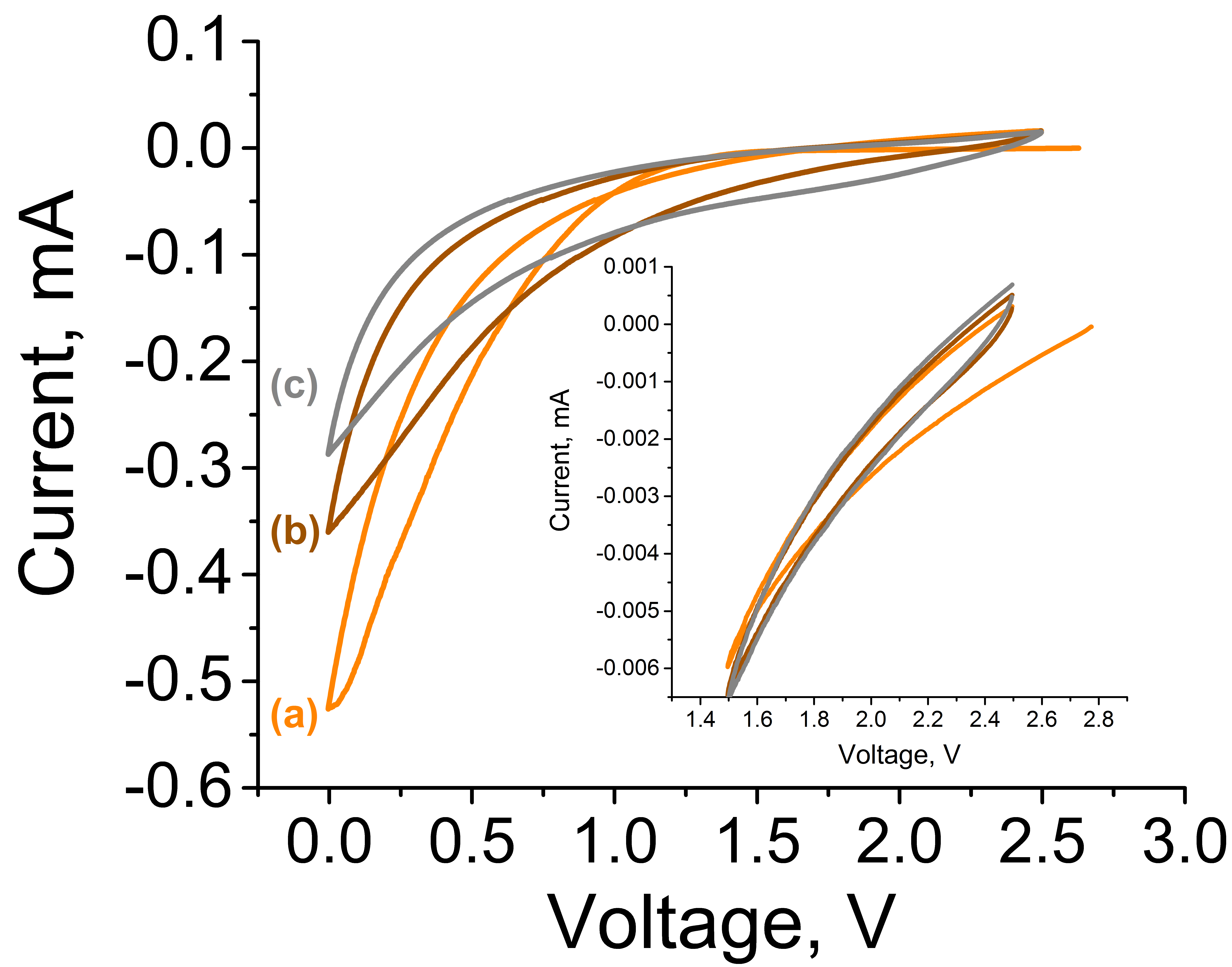 FIG. S4. CVA measurements ((a) 1st, (b) 2nd, 3rd (c) cycles) of GO at 5 mV/s in 1 M solution of LiClO4 in thetramethylenesulfone in the potential range of 0 – 2.5 V vs. Li+/Li. Inset – same measurements in the potential range of 1.5 – 2.5 V vs. Li+/Li demonstrate negligible electrochemical activity of the redox of GO in investigated range.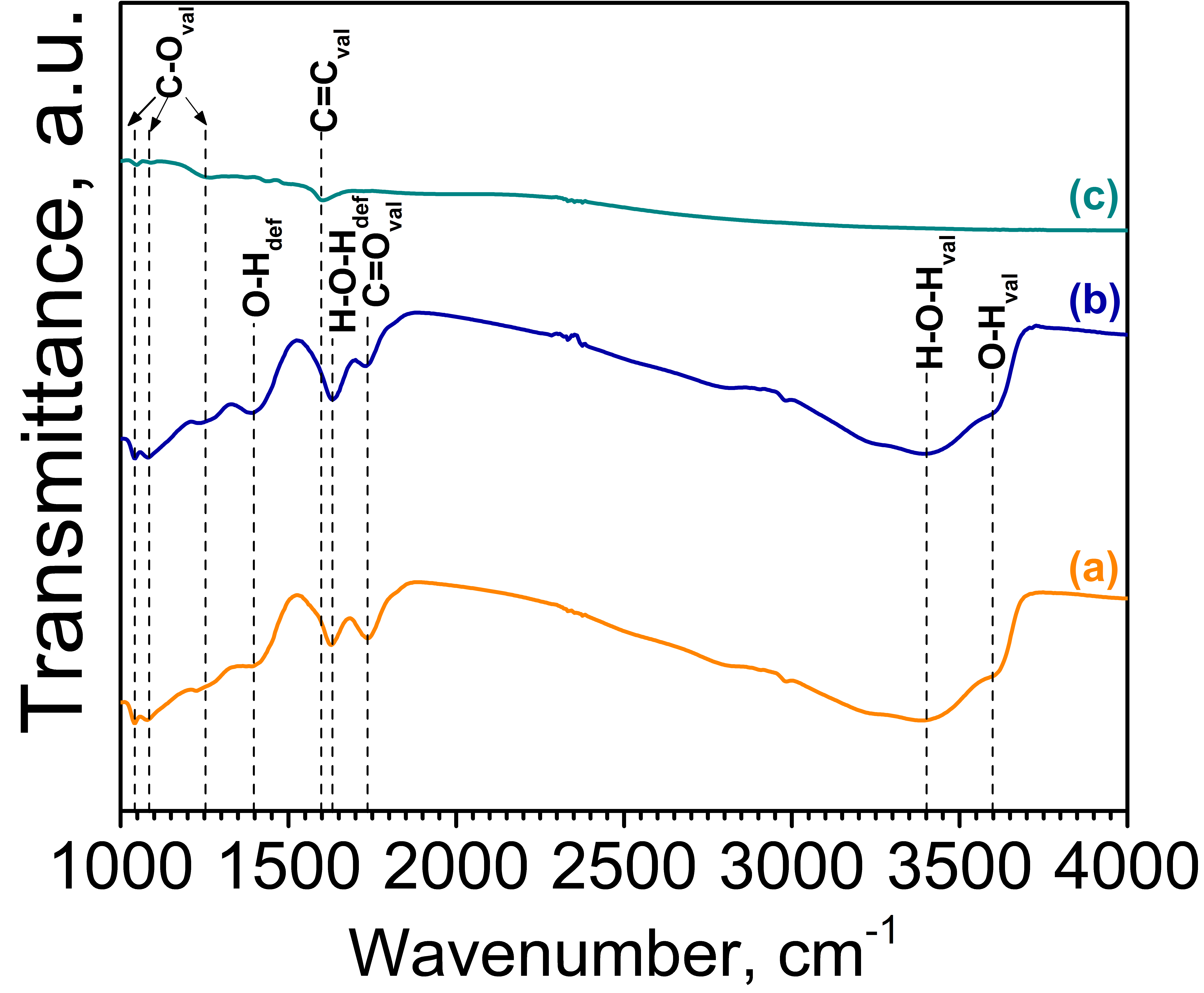 FIG. S5. IR spectra of GO before (a) and after CVA measurements (3 cycles) at 1.5 – 2.5 V (b) and 0 – 2.5 V vs. Li+/Li (c) at 5 mV/s in 1 M solution of LiClO4 in thetramethylenesulfone.